Short Interview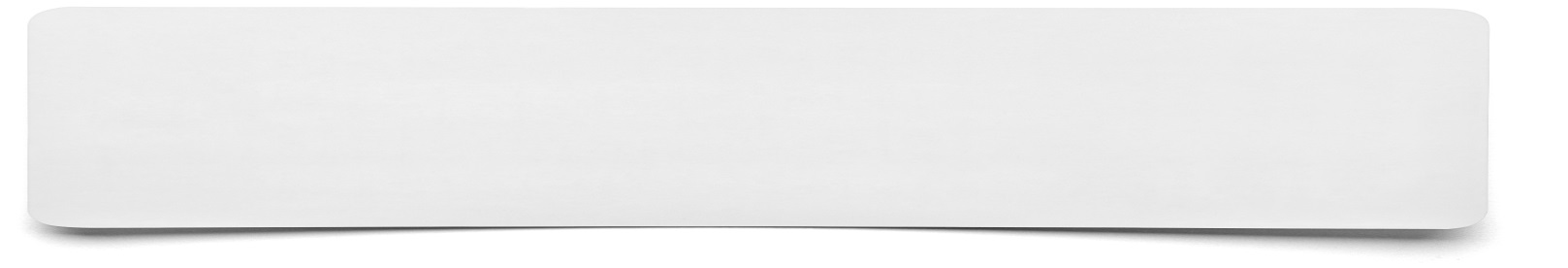 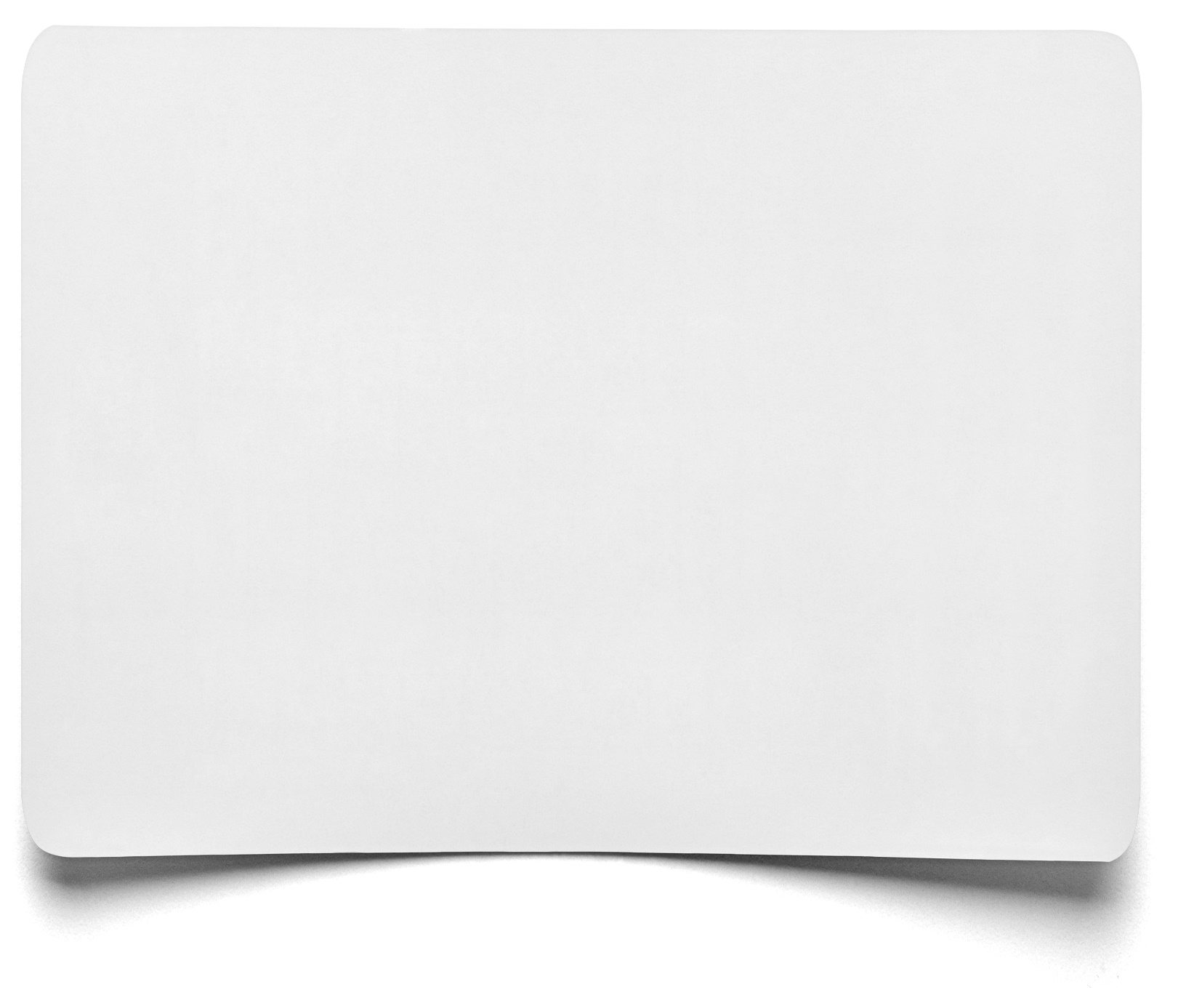 Interviewer IntervieweeQuestion…Answer…Question…Answer…Question…Answer…Question…Answer…Question…Answer…